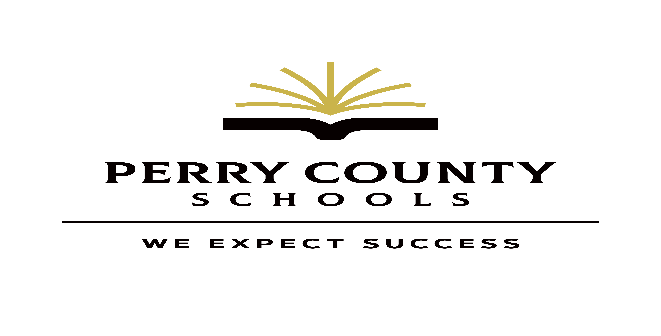 Professional Learning	Attendance Roster  (2023-2024)Title of Session __________________	Presenter ___________________	Date _________Name of Participant(print)SignatureSchool# of hoursPDEILA